邀请参加中国—白俄罗斯家具贸易洽谈会2022年是中国和白俄罗斯建交30周年，为进一步加强中白在木材加工领域的经贸合作，白俄罗斯驻华大使馆拟于3月30日（星期三）在ZOOM平台上举办“中国—白俄罗斯家具贸易洽谈会”，为中方企业与白俄罗斯家具和木工产品出口商搭建交流平台。本次活动免费参与，并提供翻译服务。有意向的企业可在会上发言。欢迎感兴趣的企业于3月25日前填写参会回执并扫描附件2中的二维码加入微信群。附件：1.中白家具贸易洽谈会议程2.参会回执表联系人：四川省贸促会，但蕾，028-68909135，279748000@qq.com白俄罗斯驻重庆总领事馆，李银峰，15826274803，11739971@qq.com附件1中白家具贸易洽谈会议程2022年3月30日附件2平台: Zoom,时间：2022年3月30号，15.00 (北京时间)中白家具贸易洽谈会微信群：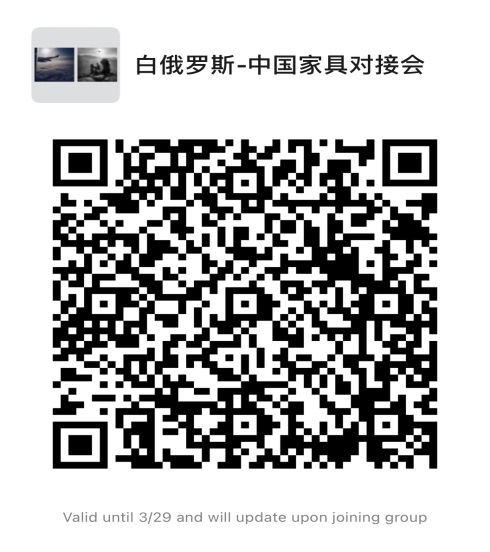 时间参加人员内容备注主持人： 白俄罗斯驻华大使馆公使衔参赞 （待确认）         中国产业海外发展协会  （待确认）主持人： 白俄罗斯驻华大使馆公使衔参赞 （待确认）         中国产业海外发展协会  （待确认）主持人： 白俄罗斯驻华大使馆公使衔参赞 （待确认）         中国产业海外发展协会  （待确认）主持人： 白俄罗斯驻华大使馆公使衔参赞 （待确认）         中国产业海外发展协会  （待确认）    支持单位：白俄罗斯共和国经济部                       中华人民共和国商务部白俄罗斯木材与木制品康采恩                 中国产业海外发展协会                                            中国木材与木制品流通协会                                              中国家具协会        支持单位：白俄罗斯共和国经济部                       中华人民共和国商务部白俄罗斯木材与木制品康采恩                 中国产业海外发展协会                                            中国木材与木制品流通协会                                              中国家具协会        支持单位：白俄罗斯共和国经济部                       中华人民共和国商务部白俄罗斯木材与木制品康采恩                 中国产业海外发展协会                                            中国木材与木制品流通协会                                              中国家具协会        支持单位：白俄罗斯共和国经济部                       中华人民共和国商务部白俄罗斯木材与木制品康采恩                 中国产业海外发展协会                                            中国木材与木制品流通协会                                              中国家具协会    第一部分 致辞第一部分 致辞第一部分 致辞第一部分 致辞14:50-15:00所有参会者登记15:00-15:05白俄罗斯驻华大使尤里·先科交传15:05-15:10中国产业海外发展协会 （待确认）和振伟交传第二部分 中白企业代表发言及介绍第二部分 中白企业代表发言及介绍第二部分 中白企业代表发言及介绍第二部分 中白企业代表发言及介绍15.10-16.00白俄罗斯木制品与家具企业介绍每一家企业演讲不超过3分钟交传或文字翻译16.00-16.40中国家具企业发言交传或文字翻译第三部分 交流第三部分 交流第三部分 交流第三部分 交流16.40-17.00中白家具实践经验交流中白家具实践经验交流交传参会回执表参会回执表参会回执表参会回执表参会回执表参会回执表№公司名称从事的业务是否有意向发言介绍联系人 (名字和职位)
参加会议代表(名字和职位)联系方式（微信, 电话，电子邮件）